О внесении изменений в Постановление администрации города Канска от 20.02.2017 № 135 «О размещении торговых объектов на территории муниципального образования город Канск»   С целью совершенствования процесса размещения временных сооружений на территории города Канска, руководствуясь статьями 30, 35 Устава города Канска, постановляю:  1. Внести в Постановление администрации города Канска от 20.02.2017 № 135 "О размещении нестационарных торговых объектов на территории муниципального образования город Канск" следующие изменения:1.1. В приложении к Постановлению:1.1.1. Пункт 6 изложить в новой редакции:« 6. Порядок обследования нестационарных торговых объектов.6.1. Обследование нестационарных торговых объектов осуществляется Комиссией и (или) созданной ею рабочей группой  в соответствии с графиками обследования нестационарных торговых объектов, утвержденными решениями Комиссии.В графике указываются адресный ориентир объекта, сведения о наличии/отсутствии объекта в схеме, дата начала и окончания обследования.График  размещается на официальном сайте администрации г. Канска не ранее, чем за 3 дня до даты начала проведения проверки.В график вносятся изменения и дополнения на основании поступившей в Комиссию информации о нарушениях, жалобах.6.2. Комиссия назначает время и дату обследования нестационарных торговых объектов.6.3. Результаты обследования нестационарных торговых объектов фиксируются актом обследования нестационарного торгового объекта (далее – Акт), составляемым Комиссией по форме, утвержденной настоящим постановлением (приложение № 3). 6.4. Выявление несоответствия нестационарного торгового объекта требованиям договора и требованиям действующего законодательства в сфере размещения нестационарного торгового объекта, указываются в Акте и фиксируются на фото и (или) в видеоматериалах.6.5. Комиссия устанавливает срок устранения выявленных несоответствий с учетом объема работ, необходимых для устранения.6.6. Акт оформляется в двух экземплярах, один из которых  остается в Комиссии, другой вручается владельцу или его уполномоченному представителю.При выявлении нарушений акт вручается владельцу объекта или направляется заказным с уведомлением письмом в течение трех дней с момента обследования нестационарного торгового объекта с требованием устранить нарушение в установленный срок. При отсутствии нарушений акт вручается  по требованию.6.7. Владелец нестационарного торгового объекта устраняет выявленные несоответствия и уведомляет уполномоченный орган об устранении выявленных несоответствий в установленный Комиссией срок. После этого обследование нестационарного торгового объекта осуществляется повторно.6.8.  В случае если указанные в Акте несоответствия в установленный срок не устранены и (или) владелец нестационарного торгового объекта не направил соответствующие уведомление, Комиссия принимает решение об аннулировании разрешения и расторжении договора аренды.»        2. Ведущему специалисту Отдела культуры администрации г.Канска (Велищенко Н.А.) разместить настоящее Постановление на официальном  сайте администрации города Канска в сети Интернет и опубликовать в официальном печатном издании.        3. Контроль за исполнением настоящего постановления возложить на заместителя главы города по экономике и финансам – Н.В. Кадач.        4. Настоящее постановление вступает в силу со дня официального опубликования.Глава города Канска                                                                                      Н.Н.Качан                                                                                                               Приложение № 3АКТ № ____обследования нестационарного торгового объектаг. Канск                                                                        "___" ____________ 20___ г.Комиссия  по  обследованию  нестационарных  торговых объектов на территориигорода Канска в составе:________________________________________ _______________________(должность) (Ф.И.О.)________________________________________ _______________________(должность) (Ф.И.О.)_________________________________________ ______________________(должность) (Ф.И.О.)________________________________________ _______________________(должность) (Ф.И.О.)______________________________________________________________________(должность лица, Ф.И.О., осуществившего обследование) в присутствии владельца объекта (либо его уполномоченного представителя)___________________________________________________________________________________________________________________________________________ (наименование юридического лица, ИП, Ф.И.О. физического лица)действующего на основании__________________________________________________________________________________________________________________,осуществила обследование нестационарного торгового объекта, размещенного поадресу: ___________________________________________________________________(далее  - объект), на соответствие в Схеме размещения нестационарных торговыхобъектов   на   территории   муниципального образования города Канска, утвержденной  Постановлением  администрации города Канска от 29.12.2016 № 1445   дата выдачи разрешения: _________________________________________);по  договору  на  размещение  нестационарного  торгового  объекта  от "___"_____________ 20 ____ г. № ___________ (далее - Договор);    По   результатам   обследования  установлено,  что  размещенный  объектсоответствует    /не   соответствует   (нужное   подчеркнуть)   необходимымтребованиям.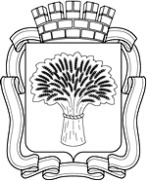 Российская ФедерацияАдминистрация города Канска
Красноярского краяПОСТАНОВЛЕНИЕРоссийская ФедерацияАдминистрация города Канска
Красноярского краяПОСТАНОВЛЕНИЕРоссийская ФедерацияАдминистрация города Канска
Красноярского краяПОСТАНОВЛЕНИЕРоссийская ФедерацияАдминистрация города Канска
Красноярского краяПОСТАНОВЛЕНИЕ 01.12.2017 г.                            №1087Выявленные в ходе обследования несоответствия:Срок установления несоответствия до       «____»_______________20_____г.Замечания комиссии________________________________________________________________________________________________________________________________Подписи членов комиссии:______________________________________________________________Отметка о вручении Акта__________________________________________________________________